William Herbert Brickley, Jr.May 6, 1930 – April 13, 2016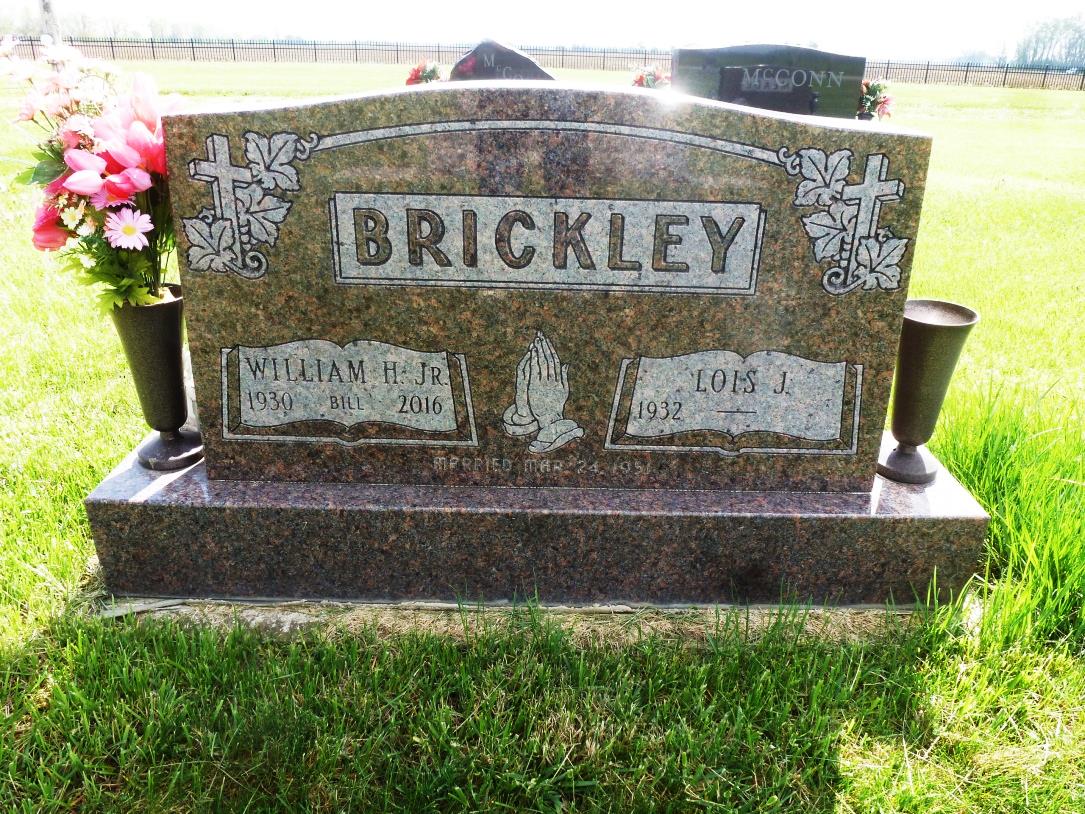 Photo by Bruce Sonner
   William H. “Bill” Brickley Jr, 85, of Bluffton, passed away Wednesday morning, April 13, 2016, at River Terrace Estates in Bluffton. Born in Wells County on May 6, 1930, to William “Herbert” Brickley Sr. and Gladys (Rohrabaugh) Brickley, Bill married Lois Brown in Nottingham, IN, on Mar. 24, 1951; she survives.
   Bill served In the US Army during the Korean War and then worked for 33 years at General Motors in Marion, until his retirement in 1992. In his later years Bill assisted with his son’s excavating business in Wells County. He loved old tractors, and especially enjoyed hunting, farming, and anything outdoors. 
   Survivors include two daughters, Cathie Kammer of Ossian and Pam (Jerry) Welch of Pennville; a son, John (Shelley) Brickley of Bluffton; six grandchildren, Sean Tappy, Trish (Mike) Harris, Jason (Ashley) Brickley, Chris (Shanna) Kammer, Nicole (Jeff) O’Connell, and Jessica (Adam) Ault; 13 great grandchildren, one great- great grandchild, and one great-great grandchild on the way. He is also survived by a brother, Jerry (Pat) Brickley of Bluffton; and seven sisters, Elizabeth (William) Heron of Montpelier, Frieda Jackson of Monroeville, Beatrice Huffman of Goshen, Janet Marshall of Ft. Wayne, Dorothy (Enos) Gore of Keystone, Alice Jacobs of Ossian, and Dixie (Hank) Osborn of Ossian. In addition to his parents, Bill was preceded in death by seven brothers, George, Bryce, Richard, Warren, Chester, Clarence, and Dean Brickley; and a sister, Joan Knight.
   Visitation will be Tuesday, April 19, 2016, from 2:00 PM until 8:00 PM, at Goodwin – Cale & Harnish Memorial Chapel. Services will be held on Wednesday, April 20, at 10:30 AM at the funeral home, with one hour of visitation prior to the service. Rev. Chad Clark will officiate.  
   Burial will be at Horeb Cemetery in Uniondale with military graveside rites provided by the Bluffton American Legion Post 111 in conjunction with the US Army Honor Guard. 
   Memorial contributions in Bill’s memory may be given to the Alzheimer’s Association.Bluffton News-Banner, Wells County, IN; April 14, 2016  